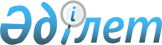 О внесении изменений и дополнений в решение маслихата района имени Габита Мусрепова от 25 декабря 2019 года № 55-1 "Об утверждении бюджета района имени Габита Мусрепова на 2020-2022 годы"Решение маслихата района имени Габита Мусрепова Северо-Казахстанской области от 19 марта 2020 года № 57-7. Зарегистрировано Департаментом юстиции Северо-Казахстанской области 27 марта 2020 года № 6125
      В соответствии со статьями 106, 109 Бюджетного кодекса Республики Казахстан от 4 декабря 2008 года, подпунктом 1) пункта 1 статьи 6 Закона Республики Казахстан от 23 января 2001 года "О местном государственном управлении и самоуправлении в Республике Казахстан" маслихат района имени Габита Мусрепова Северо-Казахстанской области РЕШИЛ:
      1. Внести в решение маслихата района имени Габита Мусрепова "Об утверждении бюджета района имени Габита Мусрепова на 2020-2022 годы" от 25 декабря 2019 года № 55-1 (опубликовано 31 декабря 2019 года в Эталонном контрольном банке нормативных правовых актов Республики Казахстан в электронном виде, зарегистрировано в Реестре государственной регистрации нормативных правовых актов под № 5760) следующие изменения и дополнения:
      пункт 1 изложить в новой редакции:
       "1. Утвердить районный бюджет на 2020-2022 годы согласно приложениям 1, 2 и 3 соответственно к настоящему решению, в том числе на 2020 год следующих объемах: 
      1) доходы – 12 423 099,8 тысяч тенге:
      налоговые поступления – 1 168 743 тысячи тенге;
      неналоговые поступления – 26 892,6 тысяч тенге;
      поступления от продажи основного капитала – 42 300 тысяч тенге;
      поступления трансфертов – 11 185 164,2 тысячи тенге; 
      2) затраты – 12 572 164,2 тысячи тенге; 
      3) чистое бюджетное кредитование – 81 539 тысяч тенге:
      бюджетные кредиты – 127 248 тысяч тенге;
      погашение бюджетных кредитов – 45 709 тысяч тенге;
      4) сальдо по операциям с финансовыми активами – - 4 513,4 тысячи тенге:
      приобретение финансовых активов – 0;
      поступления от продажи финансовых активов государства – 4 513,4 тысячи тенге;
      5) дефицит (профицит) бюджета – - 226 090 тысяч тенге;
      6) финансирование дефицита (использование профицита) бюджета – 226 090 тысяч тенге:
      поступление займов – 127 248 тысяч тенге;
      погашение займов – 45 709 тысяч тенге;
      используемые остатки бюджетных средств – 144 551 тысяча тенге.";
      пункт 9 дополнить подпунктами 38), 39), 40), 41) следующего содержания:
       "38) текущий ремонт Рузаевского Дома культуры государственного коммунального казенного предприятия "Дом культуры" коммунального государственного учреждения "Отдел культуры и развития языков акимата района имени Габита Мусрепова Северо-Казахстанской области" в рамках Государственной программы развития продуктивной занятости и массового предпринимательства на 2017-2021 годы "Еңбек", утвержденной постановлением Правительства Республики Казахстан от 13 ноября 2018 года № 746 "Об утверждении Государственной программы развития продуктивной занятости и массового предпринимательства на 2017-2021 годы "Еңбек";
      39) средний ремонт внутрипоселковых дорог в селе Новоишимское для реализации мероприятий по социальной и инженерной инфраструктуре в сельских населенных пунктах в рамках проекта "Ауыл – Ел бесігі";
      40) приобретение и установку дорожных знаков на автомобильных дорогах местного значения;
      41) корректировку проекта "Строительство канализационных сетей и очистных сооружений в селе Новоишимское".";
      пункт 11 изложить в новой редакции:
       "11. Утвердить резерв местного исполнительного органа района на 2020 год в сумме 67 784 тысячи тенге.";
      приложение 1 к указанному решению изложить в новой редакции, согласно приложению к настоящему решению.
      2. Настоящее решение вводится в действие с 1 января 2020 года. Бюджет района имени Габита Мусрепова на 2020 год
					© 2012. РГП на ПХВ «Институт законодательства и правовой информации Республики Казахстан» Министерства юстиции Республики Казахстан
				
      Председатель сессии 
маслихата района 
имени Габита Мусрепова 
Северо-Казахстанской области 

М.Абуова

      Секретарь маслихата района 
имени Габита Мусрепова 
Северо-Казахстанской области 

Е.Адильбеков
Приложение к решению Маслихат района имени Габита Мусрепова Северо-Казахстанской области от 19 марта 2020 года № 57-7Приложение 1 к решению маслихата района имени Габита Мусрепова Северо- Казахстанской области от 25 декабря 2019 года № 55-1
Категория
Класс
Подкласс
Наименование
Сумма (тысяч тенге)
1. Доходы
12 423 099,8
1
Налоговые поступления
1 168 743
03
Социальный налог
570 565
1
Социальный налог
570 565
04
Налоги на собственность
282 921
1
Налоги на имущество 
271 015
5
Единый земельный налог
11 906
05
Внутренние налоги на товары, работы и услуги
307 257
2
Акцизы
5 553
3
Поступления за использование природных и других ресурсов
270 713
4
Сборы за ведения предпринимательской и профессиональной деятельности
30 991
08
Обязательные платежи, взимаемые за совершение юридически значимых действий и (или) выдачу документов уполномоченными на то государственными органами или должностными лицами
8 000
1
Государственная пошлина 
8 000
2
Неналоговые поступления
26 892,6
01
Доходы от государственной собственности
53
7
Вознаграждения по кредитам, выданным из государственного бюджета
53
02
Поступления от реализации товаров (работ, услуг), государственными учреждениями, финансируемыми из государственного бюджета
2 200
1
Поступления от реализации товаров (работ, услуг), государственными учреждениями, финансируемыми из государственного бюджета
2 200
04
Штрафы, пени, санкции, взыскания, налагаемые государственными учреждениями, финансируемыми из государственного бюджета, а также содержащимися и финансируемыми из бюджета (сметы расходов) Национального Банка Республики Казахстан 
900
1
Штрафы, пени, санкции, взыскания, налагаемые государственными учреждениями, финансируемыми из государственного бюджета, а также содержащимися и финансируемыми из бюджета (сметы расходов) Национального Банка Республики Казахстан, за исключением поступлений от организаций нефтяного сектора 
900
06
Прочие неналоговые поступления
23 739,6
1
Прочие неналоговые поступления
23 739,6
3
Поступления от продажи основного капитала
42 300
03
Продажа земли и нематериальных активов
42 300
1
Продажа земли 
42 300
4
Поступление трансфертов
11 185 164,2
01
Трансферты из нижестоящих органов государственного управления
20 000
3
Трансферты из бюджетов городов районного значения, сел, поселков, сельских округов
20 000
02
Трансферты из вышестоящих органов государственного управления
11 165 164,2
2
Трансферты из областного бюджета
11 165 164,2
Функцио-нальная группа
Админис-тратор бюджетных программ
Прог-рамма
Наименование
Сумма (тысяч тенге)
2. Затраты
12 572 164,2
1
Государственные услуги общего характера
1 279 717,5
112
Аппарат маслихата района (города областного значения)
18 909
001
Услуги по обеспечению деятельности маслихата района (города областного значения)
18 909
122
Аппарат акима района (города областного значения)
176 631
001
Услуги по обеспечению деятельности акима района (города областного значения)
133 631
003
Капитальные расходы государственного органа
1 600
113
Целевые текущие трансферты из местных бюджетов
41 400
459
Отдел экономики и финансов района (города областного значения)
1 565
003
Проведение оценки имущества в целях налогообложения
1 165
010
Приватизация, управление коммунальным имуществом, постприватизационная деятельность и регулирование споров, связанных с этим
400
458
Отдел жилищно-коммунального хозяйства, пассажирского транспорта и автомобильных дорог района (города областного значения)
1 042 580,5
001
Услуги по реализации государственной политики на местном уровне в области жилищно-коммунального хозяйства, пассажирского транспорта и автомобильных дорог 
22 683
013
Капитальные расходы государственного органа
14 000
113
Целевые текущие трансферты из местных бюджетов
1 005 897,5
459
Отдел экономики и финансов района (города областного значения)
40 032
001
Услуги по реализации государственной политики в области формирования и развития экономической политики, государственного планирования, исполнения бюджета и управления коммунальной собственностью района (города областного значения)
40 032
2
Оборона
78 727
122
Аппарат акима района (города областного значения)
15 297
005
Мероприятия в рамках исполнения всеобщей воинской обязанности
15 297
122
Аппарат акима района (города областного значения)
63 430
006
Предупреждение и ликвидация чрезвычайных ситуаций масштаба района (города областного значения)
63 030
007
Мероприятия по профилактике и тушению степных пожаров районного (городского) масштаба, а также пожаров в населенных пунктах, в которых не созданы органы государственной противопожарной службы
400
3
Общественный порядок, безопасность, правовая, судебная, уголовно-исполнительная деятельность
6 958
458
Отдел жилищно-коммунального хозяйства, пассажирского транспорта и автомобильных дорог района (города областного значения)
6 958
021
Обеспечение безопасности дорожного движения в населенных пунктах
6 958
4
Образование
6 079 465
464
Отдел образования района (города областного значения)
294 332
009
Обеспечение деятельности организаций дошкольного воспитания и обучения
294 332
472
Отдел строительства, архитектуры и градостроительства района (города областного значения)
5 414
037
Строительство и реконструкция объектов дошкольного воспитания и обучения
5 414
464
Отдел образования района (города областного значения)
4 934 087
003
Общеобразовательное обучение
4 840 578
006
Дополнительное образование для детей 
93 509
465
Отдел физической культуры и спорта района (города областного значения)
123 632
017
Дополнительное образование для детей и юношества по спорту
123632
464
Отдел образования района (города областного значения)
722 000
001
Услуги по реализации государственной политики на местном уровне в области образования 
20 004
005
Приобретение и доставка учебников, учебно-методических комплексов для государственных учреждений образования района (города областного значения)
76 562
015
Ежемесячная выплата денежных средств опекунам (попечителям) на содержание ребенка-сироты (детей-сирот), и ребенка (детей), оставшегося без попечения родителей
16 353
022
Выплата единовременных денежных средств казахстанским гражданам, усыновившим (удочерившим) ребенка(детей)-сироту и ребенка (детей), оставшегося без попечения родителей
392
023
Методическая работа
21 043
029
Обследование психического здоровья детей и подростков и оказание психолого-медико-педагогической консультативной помощи населению
27 668
067
Капитальные расходы подведомственных государственных учреждений и организаций
559 978
6
Социальная помощь и социальное обеспечение
449 605
451
Отдел занятости и социальных программ района (города областного значения)
27 474
005
Государственная адресная социальная помощь
26 474
057
Обеспечение физических лиц, являющихся получателями государственной адресной социальной помощи, телевизионными абонентскими приставками
1 000
464
Отдел образования района (города областного значения)
22 356
030
Содержание ребенка (детей), переданного патронатным воспитателям
18 805
031
 Государственная поддержка по содержанию детей-сирот и детей, оставшихся без попечения родителей, в детских домах семейного типа и приемных семьях
3 551
451
Отдел занятости и социальных программ района (города областного значения)
354 089
002
Программа занятости
124 144
006
Оказание жилищной помощи
1 011
007
Социальная помощь отдельным категориям нуждающихся граждан по решениям местных представительных органов
32 383
010
Материальное обеспечение детей-инвалидов, воспитывающихся и обучающихся на дому
973
014
Оказание социальной помощи нуждающимся гражданам на дому
138 088
017
Обеспечение нуждающихся инвалидов обязательными гигиеническими средствами и предоставление услуг специалистами жестового языка, индивидуальными помощниками в соответствии с индивидуальной программой реабилитации инвалида
6 250
023
Обеспечение деятельности центров занятости населения
51 240
451
Отдел занятости и социальных программ района (города областного значения)
45 686
001
Услуги по реализации государственной политики на местном уровне в области обеспечения занятости и реализации социальных программ для населения
27 174
011
Оплата услуг по зачислению, выплате и доставке пособий и других социальных выплат
588
050
Обеспечение прав и улучшение качества жизни инвалидов в Республике Казахстан
17 924
7
Жилищно-коммунальное хозяйство
1 608 985,8
455
Отдел культуры и развития языков района (города областного значения)
21 613,3
024
Ремонт объектов городов и сельских населенных пунктов в рамках Государственной программы развития продуктивной занятости и массового предпринимательства на 2017-2021 годы "Еңбек"
21 613,3
458
Отдел жилищно-коммунального хозяйства, пассажирского транспорта и автомобильных дорог района (города областного значения)
2 000
003
Организация сохранения государственного жилищного фонда
2 000
472
Отдел строительства, архитектуры и градостроительства района (города областного значения)
996 423,5
003
Проектирование и (или) строительство, реконструкция жилья коммунального жилищного фонда
472 275,5
004
Проектирование, развитие и (или) обустройство инженерно-коммуникационной инфраструктуры
107 818
007
Развитие благоустройства городов и населенных пунктов
42 499
098
Приобретение жилья коммунального жилищного фонда
373 831
458
Отдел жилищно-коммунального хозяйства, пассажирского транспорта и автомобильных дорог района (города областного значения)
588 949
028
Развитие коммунального хозяйства
8 810
058
Развитие системы водоснабжения и водоотведения в сельских населенных пунктах
580 139
8
Культура, спорт, туризм и информационное пространство
429 510
455
Отдел культуры и развития языков района (города областного значения)
163 507
003
Поддержка культурно-досуговой работы
163 507
465
Отдел физической культуры и спорта района (города областного значения)
25 326
001
Услуги по реализации государственной политики на местном уровне в сфере физической культуры и спорта
10 292
006
Проведение спортивных соревнований на районном (города областного значения) уровне
8 323
007
Подготовка и участие членов сборных команд района (города областного значения) по различным видам спорта на областных спортивных соревнованиях
6 711
472
Отдел строительства, архитектуры и градостроительства района (города областного значения)
82 470
008
Развитие объектов спорта
82 470
455
Отдел культуры и развития языков района (города областного значения)
107 601
006
Функционирование районных (городских) библиотек
106 312
007
Развитие государственного языка и других языков народа Казахстана
1 289
456
Отдел внутренней политики района (города областного значения)
12 882
002
Услуги по проведению государственной информационной политики
12 882
455
Отдел культуры и развития языков района (города областного значения)
11 432
001
Услуги по реализации государственной политики на местном уровне в области развития языков и культуры
11 432
456
Отдел внутренней политики района (города областного значения)
26 292
001
Услуги по реализации государственной политики на местном уровне в области информации, укрепления государственности и формирования социального оптимизма граждан
15 690
003
Реализация мероприятий в сфере молодежной политики
10 452
006
Капитальные расходы государственного органа
150
10
Сельское, водное, лесное, рыбное хозяйство, особо охраняемые природные территории, охрана окружающей среды и животного мира, земельные отношения
111 792
462
Отдел сельского хозяйства района (города областного значения)
29 086
001
Услуги по реализации государственной политики на местном уровне в сфере сельского хозяйства 
29 086
473
Отдел ветеринарии района (города областного значения)
40 764
001
Услуги по реализации государственной политики на местном уровне в сфере ветеринарии
20 878
006
Организация санитарного убоя больных животных
410
007
Организация отлова и уничтожения бродячих собак и кошек
2 000
008
Возмещение владельцам стоимости изымаемых и уничтожаемых больных животных, продуктов и сырья животного происхождения
2 000
010
Проведение мероприятий по идентификации сельскохозяйственных животных
2 500
011
Проведение противоэпизоотических мероприятий
12 976
463
Отдел земельных отношений района (города областного значения)
13 343
001
Услуги по реализации государственной политики в области регулирования земельных отношений на территории района (города областного значения)
13 343
459
Отдел экономики и финансов района (города областного значения)
28 599
099
Реализация мер по оказанию социальной поддержки специалистов 
28 599
11
Промышленность, архитектурная, градостроительная и строительная деятельность
17 705
472
Отдел строительства, архитектуры и градостроительства района (города областного значения)
17 705
001
Услуги по реализации государственной политики в области строительства, архитектуры и градостроительства на местном уровне
17 705
12
Транспорт и коммуникации
2 236 403
458
Отдел жилищно-коммунального хозяйства, пассажирского транспорта и автомобильных дорог района (города областного значения)
1 799 277
023
Обеспечение функционирования автомобильных дорог
39 531
051
Реализация приоритетных проектов транспортной инфраструктуры
1 759 746
458
Отдел жилищно-коммунального хозяйства, пассажирского транспорта и автомобильных дорог района (города областного значения)
437 126
037
Субсидирование пассажирских перевозок по социально-значимым городским (сельским), пригородным и внутрирайонным сообщениям
7 000
045
Капитальный и средний ремонт автомобильных дорог районного значения и улиц населенных пунктов
430 126
13
Прочие
81 390
469
Отдел предпринимательства района (города областного значения)
13 606
001
Услуги по реализации государственной политики на местном уровне в области развития предпринимательства 
13 606
459
Отдел экономики и финансов района (города областного значения)
67 784
012
Резерв местного исполнительного органа района (города областного значения) 
67 784
14
Обслуживание долга
53
459
Отдел экономики и финансов района (города областного значения)
53
021
Обслуживание долга местных исполнительных органов по выплате вознаграждений и иных платежей по займам из областного бюджета
53
15
Трансферты
191 852,9
459
Отдел экономики и финансов района (города областного значения)
191 852,9
006
Возврат неиспользованных (недоиспользованных) целевых трансфертов
1 645,9
038
Субвенции
154 464
054
Возврат неиспользованных (недоиспользованных) целевых трансфертов, выделенных из республиканского бюджета за счет целевого трансферта из Национального фонда Республики Казахстан
35 743
3. Чистое бюджетное кредитование
81 539
Бюджетные кредиты
127 248
10
Сельское, водное, лесное, рыбное хозяйство, особо охраняемые природные территории, охрана окружающей среды и животного мира, земельные отношения
127 248
459
Отдел экономики и финансов района (города областного значения)
127 248
018
Бюджетные кредиты для реализации мер социальной поддержки специалистов
127 248
Категория
Класс
Под класс
Наименование
Сумма (тысяч тенге)
5
Погашение бюджетных кредитов
45 709
01
Погашение бюджетных кредитов
45 709
1
Погашение бюджетных кредитов, выданных из государственного бюджета
45 709
4. Сальдо по операциям с финансовыми активами
- 4 513,4
6
Поступления от продажи финансовых активов государства
4 513,4
01
Поступления от продажи финансовых активов государства
4 513,4
1
Поступления от продажи финансовых активов внутри страны
4 513,4
5. Дефицит (профицит) бюджета
-226 090
6. Финансирование дефицита (использование профицита) бюджета
226 090
7
Поступление займов
127 248
01
Внутренние государственные займы
127 248
2
Договоры займа
127 248
Функцио-нальная группа
Админис-тратор бюджетных программ
Прог-рамма
Наименование
Сумма (тысяч тенге)
16
Погашение займов
45 709
459
Отдел экономики и финансов района (города областного значения)
45 709
005
Погашение долга местного исполнительного органа перед вышестоящим бюджетом
45 709
Функцио-нальная группа
Админис-тратор бюджетных программ
Прог-рамма
Наименование
Сумма (тысяч тенге)
8
Используемые остатки бюджетных средств
144 551
01
Остатки бюджетных средств
144 551
1
Свободные остатки бюджетных средств
144 551